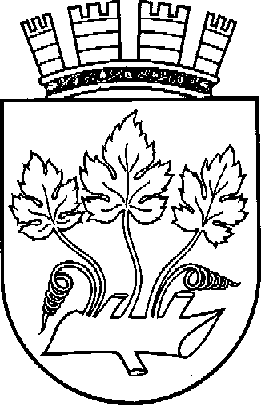 STAVANGER KOMMUNEKEMNEREN I STAVANGER				Telefon		51 50 77 10  							Telefaks		51 56 45 92  Postboks 118						Bankkonto Skatt	6345.06.11036  4001 STAVANGER					Organisasjonsnr.	NO 914 481 805							kemneren@stavanger.kommune.noVår ref.: [ref.]	Stavanger, [dato]Skatteoppgjer for [år] – kontroller opplysninganeKemneren i Stavanger sender med dette skatteoppgjeret for [år]. Vi ber deg kontrollere at oppgjeret stemmer. Du må betale restskatt innan 3 vekerHugs at du må betale eventuell restskatt innan 3 veker frå du får dette brevet. Det gjeld også dersom du klagar på skatteoppgjeret. Du kan klage på feilDersom du meiner at skatteoppgjeret inneheld feil, kan du klage til Skatt vest. Klagen må du sende skriftleg innan 3 veker etter at du får dette brevet. I klagen må du presisere kva du ønskjer å klage på, og kvifor. Send klagen til Skatt vest på [e-post] eller [postadresse]. Har du spørsmål?Ta gjerne kontakt med oss på tlf. [tlf.] dersom du har spørsmål eller treng meir informasjon. Dersom du er i tvil om grunnlaget for skatteoppgjeret, kan du ta direkte kontakt med Skatt vest på tlf. [tlf.].Med helsingKemneren i Stavanger